Täytä ostajapersoona–taulukkoon ostajapersoonaa kuvaavat ominaisuudet. Mieti yrityksen asiakasryhmiä, ja tee niistä 1-3 eri ostajapersoonaa. Tämän jälkeen markkinointiviestintä on helpompi kohdentaa ja se on asiakkaita paremmin palvelevaa.OstajapersoonaOstajapersoonan kuva: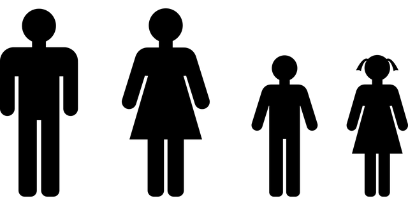 Nimi: Millainen hän on?Asuinpaikka, ikä, sukupuoli, titteli, toimiala, tulot, koulutus, arvot, elämäntyyli, persoonallisuus, viiteryhmäAsiakkaan ongelma?Mikä asiakkaan tarve voidaan täyttää?Asiakkaan ostopäätöksen taustalla olevat motiivit?Mitä ostamisen esteitä, haasteita tai kipupisteitä asiakkaalla voi olla?Asiakassuhde (mahdollinen uusi, nykyinen, entinen ostaja) / ostoprosessin vaihe (tiedon etsijä, vaihtoehtojen vertailija, ostaja tai nykyinen asiakas)?Mitä tuotetta myymme asiakkaalle?Millä tavalla viestitään, arvolupaus. Mitä hyötyä asiakas saa yrityksen tuotteista?Kanavat, joista hankkii tietoa ratkaistakseen ongelmansa?1.2.3.4.5.